Завдання для самостійної роботи студента (СРС) з навчальної дисципліни мають таку структуру:РОЗДІЛ 1. ЗАГАЛЬНІ МЕТОДИЧНІ РЕКОМЕНДАЦІЇ З ВИКОНАННЯ САМОСТІЙНОЇ РОБОТИ СТУДЕНТАВ умовах перебудови вищої школи особливе місце відводиться самостійній роботі студентів. Саме самостійна робота набуває все більшого значення й актуальності сьогодні, оскільки обсяг навчального матеріалу з навчальної дисципліни досить значний, і не все можна встигнути розглянути під час аудиторних занять. Отже, правильна організація власної самостійної роботи з боку студента є важливою запорукою успішного навчання і ефективного засвоєння ним знань.Метою самостійної роботи є вироблення навичок опрацювання нормативно-правових актів, спеціальної літератури та інших матеріалів, необхідних для належного засвоєння предмета навчальної дисципліни, а також для розвитку умінь до самостійного вивчення і викладання одержаної інформації.Самостійна робота є основним засобом засвоєння студентом навчального матеріалу в час, вільний від обов’язкових навчальних занять, без участі викладача. Лише у ході самостійної роботи студент має можливість розвинути пізнавальні та виконавчі здібності, пам’ять, самостійне мислення, наполегливість і, головне, виробити вміння самостійного здобуття знань.Під час самостійної роботи краще за все проявляються індивідуальні особливості студента, його здібності та нахили.Самостійна робота студента забезпечується системою навчально-методичних засобів, необхідних для вивчення навчальної дисципліни чи окремої теми: підручниками, навчальними та методичними посібниками, конспектами лекцій викладача тощо. Серед них значне місце посідає саме методичні матеріали, завдання та вказівки викладача, а також рекомендована спеціальна література та нормативно-правові акти.Самостійна робота студента над засвоєнням навчального матеріалу може виконуватися у бібліотеці, навчальному кабінеті або комп’ютерному класі, а також у домашніх умовах.Головне в правильній організації самостійної роботи - її планування, яке, в принципі, вже задане робочою програмою навчальної дисципліни. Приступаючи до самостійного вивчення матеріалу, перш за все треба уважно ознайомитись з джерелами, що стосуються певної теми, розподілити питання на більш та менш складні. Виконуючи самостійну роботу, студент повинен законспектувати основний зміст теми, при цьому уникаючи механічного переписування джерел. Окрім, слід виділяти основні теоретичні положення, ключові слова, спеціальні терміни і поняття.Самостійна робота студента повинна розпочинатися ще до початку лекційних занять, тобто слід активно використовувати систему попереднього читання підручників та навчальних посібників. Це дозволяє закласти теоретичну базу для більш глибокого сприйняття інформації під час лекції.Під час самостійної роботи студенту пропонуються наступні види завдань для опанування матеріалу з конкретної теми курсу:вивчити матеріали теми;скласти термінологічний словник;продумати відповіді на питання для самоконтролю;розв’язати ситуативні вправи;підготувати тези виступу під час аудиторного заняття і підготовити реферат з рекомендованих тем.Самостійна робота носить індивідуальний характер, однак можливе й колективне осмислення та вивчення навчального матеріалу. Однією з таких форм є проведення самостійної роботи студентів під керівництвом викладача, яке проводиться відповідно до розкладу навчальних занять, з метою підвищення рівня підготовки студентів, ознайомлення їх з нормативно-правовими актами та отримання необхідної допомоги з боку викладача щодо теоретичних положень окремих положень законодавства чи аспектів їх практичного застосування.Перевірка виконання самостійної роботи проводиться викладачем на семінарських, практичних заняттях, а також виноситься на підсумковий контроль поряд з навчальним матеріалом, який опрацьовувався при проведенні аудиторних навчальних занять.РОЗДІЛ 2. ГРАФІК ВИКОНАННЯ САМОСТІЙНОЇ РОБОТИ СТУДЕНТАВ залежності від особливостей дисципліни, характеру самостійної роботи викладач може встановити такі форми контролю:поточний контроль засвоєння матеріалу на семінарських, практичних, лабораторних заняттях на основі відповідей на питання, повідомлень, доповіді, дискусій тощо;тестовий чи інший контроль тем (змістових модулів), винесених викладачем на самостійне опрацювання студентів;усна доповідь та/або письмовий звіт про розв’язання ситуаційних завдань тощо;індивідуальний чи колективний проект (робота), передбачений навчальною програмою з дисципліни, що потребує формування практичних навичок і умінь студентів тощо. РОЗДІЛ 3. ЗМІСТ САМОСТІЙНОЇ РОБОТИ СТУДЕНТА І МЕТОДИЧНІ РЕКОМЕНДАЦІЇ ЩОДО ЇЇ ВИКОНАННЯСамостійна робота № 1Тема: "Сутність облікової політики підприємства"Зміст самостійної роботи. Опрацюйте необхідну літературу, складіть короткий конспект, зверніть особливу увагу на такі питання:Сутність та призначення облікової політики. Причини появи облікової політики в ринкових умовах. Підходи до трактування поняття “облікова політика”. Рівні облікової політики.Складові облікової політики. Процес формування облікової політики. Облікова політика як система управління обліком. Напрямки формування облікової інформації. Етапи формування облікової інформації. Рекомендована література: Закон України «Про бухгалтерський облік та фінансову звітність в Україні» від 16 липня 1999 р. № 996 – ХІV (із змінами та доповненнями), наукові статті, періодичні видання.Питання для самоконтролю:1. Відповідно до Закону України «Про бухгалтерський облік та фінансову звітність в Україні» облікова політика – це …2. Відповідно до НП(С)БО 1 «Загальні вимоги до фінансової звітності» облікова політика – це …3. Метою формування облікової політики є …4. Завдання бухгалтерського обліку та облікової політики – це …Самостійна робота № 2Тема: "Механізм реалізації облікової політики підприємства"Зміст самостійної роботи. З даної теми необхідно вивчити механізм реалізації облікової політики підприємства, етапи формування облікової  політик підприємства та фактори впливу на формування облікової політики.Особливу увагу зверніть на такі питання:Етапи формування облікової політики. Процес формування облікової політики.Принципи та методи формування облікової політики. Предмет облікової політики. Зміст облікової політики.Фактори впливу на формування облікової політики.  Рекомендована література: Закон України «Про бухгалтерський облік та фінансову звітність в Україні» від 16 липня 1999 р. № 996 – ХІV (із змінами та доповненнями), наукові статті, періодичні видання.Питання для самоконтролю:1. Формування та реалізація облікової політики здійснюються за рівнями …2. Регіональна політика бухгалтерського обліку – це …3. Державна політика в сфері бухгалтерського обліку – це …4. Нормативні документи, які регулюють формування облікової політики на регіональному рівні – це …5. Нормативні документи, які регулюють формування облікової політики на державному рівні, – це …6. Нормативні документи, які регулюють формування облікової політики нашої країни на рівні підприємства, – це …7. Органом стандартизації в галузі бухгалтерського обліку на міжнародному рівні визначено …Самостійна робота № 3Тема :"Документальне оформлення облікової політики"Зміст самостійної роботи. Опрацюйте Методичні рекомендації щодо облікової політики підприємства затверджені Наказом Міністерства фінансів України від 27 червня 2013 р. № 635  та зверніть увагу на такі питання. Передумови формування Наказу про облікову політику.Документальне оформлення облікової політики підприємства. Структура Наказу про облікову політику та формування його основних положень. Рекомендована література: Методичні рекомендації щодо облікової політики підприємства затвердженими Наказом Міністерства фінансів України від 27 червня 2013 р. № 635, періодичні видання.Питання для самоконтролю:Обов’язкове документальне оформлення облікової політики підприємства цеРозпорядчий документ – це …Документ про облікову політику підприємства – це …  	4. Додаткові документи (додатки) до документа про облікову політику підприємства – це …5. Положення про облікову політику підприємства – це …6. Структура документа про облікову політику підприємства – це …Самостійна робота № 4Тема: "Політика щодо організації бухгалтерського обліку"Зміст самостійної роботи. Опрацюйте рекомендовану літературу та зверніть увагу на наступні  питання:Встановлення порядку організації обліку. Форми організації бухгалтерського обліку. Централізований облік. Децентралізований облік.Критерії суттєвості об’єктів в бухгалтерському обліку і звітності. Суб'єкти визначення суттєвості облікової інформації. Елементи технології облікового процесу: документообіг і технологія опрацювання облікової інформації; порядок проведення інвентаризації майна та зобов'язань; системи і форми управлінського (внутрішньогосподарського) обліку; система рахунків для обліку господарських операцій; форми бухгалтерського обліку як певної системи регістрів обліку; ведення обліку філіями, представництвами.  Рекомендована література: наукова література, періодичні видання.Питання для самоконтролю:Державне регулювання бухгалтерського обліку і фінансової звітності здійснюється через…Галузеве регулювання бухгалтерського обліку і фінансової звітності реалізується через …На рівні підприємства регулювання бухгалтерського обліку і фінансової звітності здійснюється через…Бухгалтерський стандарт – це …Методологічна рада з бухгалтерського обліку – це …Суб’єкти облікової політики на рівні держави – це …Суб’єкти облікової політики на рівні підприємства – це…Самостійна робота № 5Тема: "Розроблення облікової політики стосовно активів"Зміст самостійної роботи. Необхідно опрацювати рекомендовану літературу і особливу увагу звернути на такі питання:Принципи встановлення методології обліку. Встановлення облікової політики для необоротних активів. Методи нарахування амортизації основних засобів. Встановлення облікової політики для оборотних активів. Рекомендована література: Інструкція по застосуванню плану рахунків бухгалтерського обліку активів, капіталу, зобов’язань і господарських операцій: Затв. наказом Міністерства фінансів України від 30 листопада 1999 р. № 291 (із змінами та доповненнями), наукові статті, періодичні видання.Самостійна робота №6Тема: "Розроблення облікової політики стосовно доходів, витрат та зобов’язань"Зміст самостійної роботи. Необхідно опрацювати наступні питання і підготувати тези для виступу на семінарське заняття.Встановлення облікової політики щодо доходів. Методи, принципи та процедури обліку доходів. Встановлення облікової політики щодо витрат. Методи, принципи та процедури обліку витрат.Встановлення облікової політики щодо зобов’язань. Види забезпечень в обліковій політиці щодо зобов’язань підприємства.Встановлення облікової політики щодо податкових розрахунків. Вимоги щодо розроблення податкової політики.Встановлення облікової політики щодо інших операцій. Порядок погодження облікової політики групи підприємств. Інвестиційна нерухомість. Операційна нерухомість. Рекомендована література: Інструкція по застосуванню плану рахунків бухгалтерського обліку активів, капіталу, зобов’язань і господарських операцій: Затв. наказом Міністерства фінансів України від 30 листопада 1999 р. № 291 (із змінами та доповненнями), наукові статті, періодичні видання.Самостійна робота № 7Тема: "Облікова політика та фінансова звітність підприємства"Зміст самостійної роботи. Необхідно опрацювати такі питання:Взаємозв’язок облікової політики з формами фінансової звітності. Положення (стандарти) бухгалтерського обліку в обліковій політиці підприємства. Розкриття облікової політики у Примітках до фінансової звітності. Загальні вимоги до складу Приміток до фінансової звітності.Рекомендована література: Національне Положення (стандарт) бухгалтерського обліку 1 «Загальні вимоги до фінансової звітності»: Затв. наказом Міністерства фінансів України від 07 лютого 2013 р. № 73 і зареєстровано Міністерством юстиції України 28 лютого 2013 р. за № 336/22868, наукові статті, періодичні видання.Самостійна робота № 8Тема: "Зміни в обліковій політиці та порядок їх відображення в обліку і звітності"Зміст самостійної роботи. Необхідно опрацювати такі питання:Порядок зміни  облікової політики.Відображення змін облікової політики у звітності. Відповідальність за зміну облікової політики.Рекомендована література: Методичні рекомендації щодо облікової політики підприємства затвердженими Наказом Міністерства фінансів України від 27 червня 2013 р. № 635, періодичні видання.Питання для самоконтролю:1. Можливі випадки змін облікової політики підприємства – це …2. Не вважається зміною облікової політики …3. Фактори, які можуть викликати зміни облікової політики – це …4. Суб’єкти внесення рекомендації про зміну облікової політики – це …5. Облікова оцінка – це …6. Випадки змін облікової оцінки – це …7. Обов’язковість документування змін до облікової політики підприємства – це …РОЗДІЛ 4. КРИТЕРІЇ ОЦІНЮВАННЯРезультати самостійної роботи оцінюються викладачем згідно з чинною шкалою оцінювання.Критерії оцінювання самостійної роботи студента приведені в підрозділі  9.2 Робочої програми навчальної дисципліни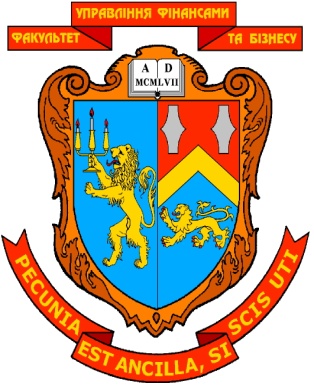 МІНІСТЕРСТВО ОСВІТИ І НАУКИ УКРАЇНИЛЬВІВСЬКИЙ НАЦІОНАЛЬНИЙ УНІВЕРСИТЕТ ІМЕНІ ІВАНА ФРАНКАФАКУЛЬТЕТ УПРАВЛІННЯ ФІНАНСАМИ ТА БІЗНЕСУЗАТВЕРДЖЕНОна засіданні кафедри обліку, аналізу і контролю,протокол  №____ від “___”  ___________ 2022 р.                                                              В.о. зав. кафедри:                                                                      _________     проф. Романів Є.М.                                                                                          (підпис)          (прізвище, ім’я, по батькові)ЗАВДАННЯ ДЛЯ САМОСТІЙНОЇ РОБОТИ СТУДЕНТА І МЕТОДИЧНІ РЕКОМЕНДАЦІЇ ЩОДО ЇХ ВИКОНАННЯЗ НАВЧАЛЬНОЇ ДИСЦИПЛІНИ Облікова політика підприємства (назва навчальної дисципліни)галузь знань: 07 «Управління та адміністрування»     (шифр та найменування галузі знань)спеціальність: 071 «Облік і оподаткування»                           (код та найменування підготовки)     спеціалізація: «Облік, аналіз та фінансові розслідування»                                   (найменування спеціалізації)освітній ступінь: магістр                                  (бакалавр, магістр)Укладач:Ярема Я.Р., пофесор кафедри обліку, аналізу і контролю, д.е.н., доцент (ПІБ, посада, науковий ступінь, вчене звання)ЛЬВІВ 2022КАФЕдра обліку, аналізу і контролюМІНІСТЕРСТВО ОСВІТИ І НАУКИ УКРАЇНИЛЬВІВСЬКИЙ НАЦІОНАЛЬНИЙ УНІВЕРСИТЕТ ІМЕНІ ІВАНА ФРАНКАФАКУЛЬТЕТ УПРАВЛІННЯ ФІНАНСАМИ ТА БІЗНЕСУЗАТВЕРДЖЕНОна засіданні кафедри обліку, аналізу і контролю,протокол  №____ від “___”  ___________ 2022 р.                                                              В.о. зав. кафедри:                                                                      _________     проф. Романів Є.М.                                                                                          (підпис)          (прізвище, ім’я, по батькові)ЗАВДАННЯ ДЛЯ САМОСТІЙНОЇ РОБОТИ СТУДЕНТА І МЕТОДИЧНІ РЕКОМЕНДАЦІЇ ЩОДО ЇХ ВИКОНАННЯЗ НАВЧАЛЬНОЇ ДИСЦИПЛІНИ Облікова політика підприємства (назва навчальної дисципліни)галузь знань: 07 «Управління та адміністрування»     (шифр та найменування галузі знань)спеціальність: 071 «Облік і оподаткування»                           (код та найменування підготовки)     спеціалізація: «Облік, аналіз та фінансові розслідування»                                   (найменування спеціалізації)освітній ступінь: магістр                                  (бакалавр, магістр)Укладач:Ярема Я.Р., пофесор кафедри обліку, аналізу і контролю, д.е.н., доцент (ПІБ, посада, науковий ступінь, вчене звання)ЛЬВІВ 2022РОЗДІЛ  1.ЗАГАЛЬНІ МЕТОДИЧНІ РЕКОМЕНДАЦІЇ З ВИКОНАННЯ САМОСТІЙНОЇ РОБОТИ СТУДЕНТАРОЗДІЛ 2.   ГРАФІК ВИКОНАННЯ САМОСТІЙНОЇ РОБОТИ СТУДЕНТАРОЗДІЛ 3.ЗМІСТ САМОСТІЙНОЇ РОБОТИ СТУДЕНТА І МЕТОДИЧНІ РЕКОМЕНДАЦІЇ ЩОДО ЇЇ ВИКОНАННЯРОЗДІЛ 4.КРИТЕРІЇ ОЦІНЮВАННЯ№ розділу,темиНазва розділу, темиКількістьгодинСРСФорма контролю Термін виконання СРСТема 1Сутність облікової політики підприємства4СЗ, залікТема 2Механізм реалізації облікової політики підприємства4СЗ, залікТема 3Документальне оформлення облікової політики4СЗ, залікТема 4Політика щодо організації бухгалтерського обліку4СЗ, залікТема 5Розроблення облікової політики стосовно активів 4СЗ, залікТема 6Розроблення облікової політики стосовно доходів, витрат та зобов’язань4СЗ, залікТема 7Облікова політика та фінансова звітність підприємства4СЗ, залікТема 8Зміни в обліковій політиці та порядок їх відображення в обліку і звітності2СЗ, залікРазом годин самостійної роботи студентаРазом годин самостійної роботи студента30